METODOLOGIE DE SELECTIE IMMA2. Sprijin acordat întreprinderilor pentru organizarea de programe de învăţare la locul de muncă în domeniul alfabetizării digitale şi tehnologiei informaţiei şi comunicaţiilorA2.1.2. Selectia intreprinderilor care vor beneficia de sprijin in cadrul proiectului „COmpetente Digitale pentru DEzvoltarea IMM-urilor” Realizat: Rat Gheorghe-Daniel – Specialist asistenta IMM#2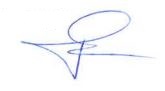 Avizat:Bogos Octavian – Coordonator partener 1CUPRINS:I. CADRU GENERAL................................................................3CADRU LEGISLATIV.........................................................................3DISPOZITII GENERALE......................................................................3OBIECTIVE SI INDICATORI..................................................................6II. GRUPUL TINTA AL PROIECTULUI...........................................8III. DOSARUL DE INSCRIERE....................................................19IV. SELECTIA INTREPRINDERILOR.............................................20V. DISPOZITII FINALE............................................................22Cadru generalCadru legislativ>Contractul de finanţare având numărul de identificare POCU/860/3/12/143314 – „COmpetente Digitale pentru DEzvoltarea IMM-urilor”>Orientări privind accesarea finanțărilor în cadrul Programului Operațional Capital Uman 2014 – 2020, aprilie 2016, cu modificările ulterioare>Strategia Nationala pentru Invatare pe tot parcursul Vietii 2015-2020>Ghidului solicitantului – Condiţii specifice – AP 3/ PI 10.iii/ OS 3.12 POCU/860/3/12/Îmbunatatirea nivelului de cunostinte/ competente/ aptitudini aferente sectoarelor economice/domeniilor identificate conform SNC si SNCDI ale angajatilorDispozitii generalePrezenta metodologie este realizata pentru selectarea grupului tinta in cadrul proiectului „COmpetente Digitale pentru DEzvoltarea IMM-urilor”, cod MySMIS 143314, cofinantat din Fondul Social European prin Programului Operațional Capital Uman 2014 – 2020, derulat de catre, CAMERA DE COMERT SI INDUSTRIE BIHOR in calitate de Beneficiar, Fundația Centrul de Resurse pentru Educație și Formare Profesională – CREFOP, in calitate de Partener 1 si ASOCIATIA PENTRU PROMOVAREA AFACERILOR IN ROMANIA, in calitate de Partener 2.Durata de implementare: 15 luniRegiunea de implementare: Centru, Nord-Vest, Vest.Selectia si inregistrarea intreprinderilor se desfasoara in cadrul activitatii A2.1. Sprijin acordat întreprinderilor pentru organizarea de programe de învăţare la locul de muncă în domeniul alfabetizării digitale şi tehnologiei informaţiei şi comunicaţiilor, 2.1.2. Selectia intreprinderilor care vor beneficia de sprijin.Activitatea de selectie, inregistrare si gestiune a membrilor grupului tinta reprezinta o activitate continua pe perioada primelor 12 luni de implementare.Metodologia elaborata are scopul de a reglementa modalitatea de selectie si inregistrare in proiect a unui numar minim de 32 IMM-uri, care indeplinesc cumulativ urmatoarele criterii:>se incadreaza in categoria IMM-uri, asa cum sunt definite in Legea nr. 346/2004; >au sediul social sau cel putin un punct de lucru in una dintre cele 3 regiuni mai putin dezvoltate (Centru, Nord-Vest, Vest);>isi desfasoara activitatea principala sau secundara intr-unul din sectoarele economice cu potential competitiv identificate in SNC si in corelare cu unul din domeniile de specializare inteligenta conform SNCDI sau din intreprinderi care intentioneaza sa isi adapteze activitatea principala sau secundara la cel putin unul din aceste sectoarele economice cu potential competitiv si in corelare cu cel putin unul din domeniile de specializare inteligenta conform SNCDI asa cum sunt in tabelul nr. 2 din HG nr.775/2015 privind aprobarea Strategiei naționale pentru competitivitate 2015-2020;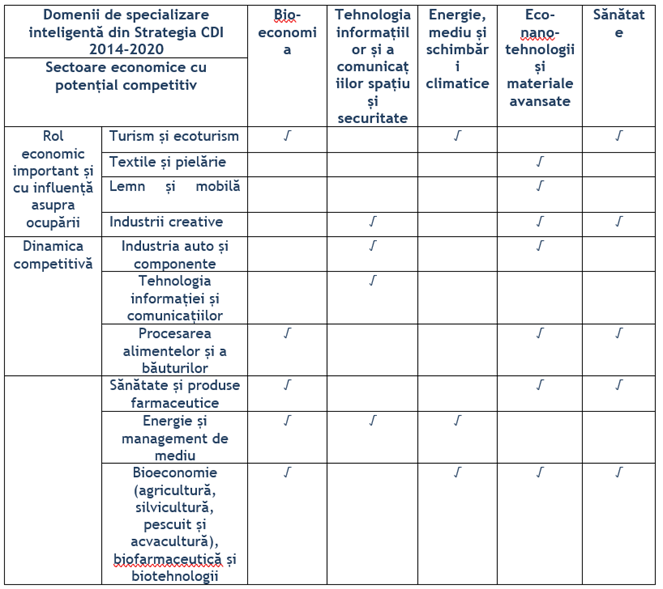 >au disponibilitate pentru participarea la activitatile proiectului in vederea cresterii potentialului si  realizarii unui plan de dezvoltare a programului de formare profesionala la locul de munca, in principal în domeniul alfabetizării digitale şi tehnologiei informaţiei şi comunicaţiilor, prin reprezentantul legal /alţi reprezentanţi / angajaţi / împuterniciţi;>nu beneficiază de finanțare / dublă finanţare prin alte proiecte finanțate prin POCU OS 3.12, în momentul înscrierii.Obiective si indicatoriObiectivul general al proiectului consta in dezvoltarea in sensul pregatirii pentru digitalizare a mediului de afaceri al IMM in regiunile Nord-Vest, Centru si Vest, prin imbunatatirea nivelului de cunostinte/ competente/ aptitudini necesare proceselor de digitalizare pentru 310 de angajati, formarea competentelor digitale de baza, avasate (230 persoane) si specializare (40 persoane), precum si acordarea de sprijin pentru minim 32 IMM pentru implementarea unor programe de invatare la locul de munca (din care cel putin 5 vor implementa astfel de programe), din sectoarele economice/ domeniilor identificate conform SNC si SNCDI, pe parcursul a 15 luni.Proiectul, prin rezultatele sale si prin indicatorii de rezultat imediat, contribuie la atingerea obiectivelor specifice prezentului apel de proiecte finantat prin POCU, respectiv contribuie la atingerea OS 3.12.: Îmbunătățirea nivelului de cunoștințe/ competențe/ aptitudini aferente sectoarelor economice/ domeniilor identificate conform SNC şi SNCDI ale angajaților, astfel:a) un numar de 310 angajati ce indeplinesc conditiile de eligibilitate ale liniei de finantare AP3/ PI 10.iii/ OS 3.12, indiferent ca sunt salariati cu norma intreaga sau partiala, si care activeaza in intreprinderile ce au adaptat/intentioneaza sa isi adapteze activitatea la cel putin unul din sectoarele economice cu potential competitiv conform SNC si in corelare cu unul dintre domeniile de specializare inteligenta din SNCDI isi vor dezvolta competentele digitale (279 persoane certificate) prin programe de baza/ avansate/ specializate.b) un numar de 32 firme din categoria vizata vor beneficia de sprijin pentru implementarea unor programe interne de formare a competentelor digitale.c) un numar de 120 de firme vor participa la activitati de constientizare privind necesitatea implementarii unor programe proprii de formare a compententelor digitale. d) minim 10% (31 pers.) vor fi salariati varstnici, cu varsta cuprinsa intre 55-64 ani si minim 40 % (124 pers.) vor fi femei;Grupul tinta al proiectuluiGrupul tinta al proiectului este format din minim de 310 de persoane, care indeplinesc cumulativ urmatoarele criterii:-au domiciliul/ resedinta in una dintre cele 3 regiuni mai putin dezvoltate (Centru, Nord-Vest, Vest)-sunt angajati cu norma intreaga sau partiala-au varsta cuprinsa intre 25 de ani si 65 de ani-provin din intreprinderi care isi desfasoara activitatea principala sau secundara intr-unul din sectoarele economice cu potential competitiv identificate in SNC si in corelare cu unul din domeniile de specializare inteligenta conform SNCDI sau din intreprinderi care intentioneaza sa isi adapteze activitatea principala sau secundara la cel putin unul din aceste sectoarele economice cu potential competitiv si in corelare cu cel putin unul din domeniile de specializare inteligenta conform SNCDI dupa cum urmeaza:Din cele 310 persoane selectate:-cel putin 31 persoane (un procent de minim 10%) vor fi persoane din grupa de varsta 55-64 ani -cel putin 40 % (124 persoane) de sex feminin-230 de persoane vor participa la cursuri de competente avansate-40 de persoane vor participa la cursuri destinate specialistilor in IT-minim 90% (279 persoane) finalizeaza cursurile si dobandesc o certificare!!! Pentru întreprinderile furnizoare de persoane angajate care compun grupul țintă al proiectului, expertii responsabili vor solicita dovada că aceste întreprinderi își desfășoară activitatea principală sau secundară într-unul din sectoarele economice cu potențial competitiv identificate conform SNC și în corelare cu unul din domeniile de specializare inteligentă conform SNCDI. Expertii responsabili vor solicita originalul sau o copie certificată “conform cu originalul” după certificatul constatator emis de Oficiul Registrului Comerțului, valabil la data intrării IMM-ului/angajatului/angajaților acestei întreprinderi în grupul țintă al proiectului, în care să se regăsească ca fiind autorizată cel puțin un cod CAEN al unei activități principale sau secundare desfășurată într-un sector economic cu potențial competitiv și în corelare cu unul din domeniile de specializare inteligentă conform SNCDI.    Codurile CAEN ale activității autorizate principale sau secundare eligibile aferente direcţiilor de politică industrială menţionate în  Strategia Naţională pentru Competitivitate 2014-2020 sunt:Turism si ecoturim5510 Hoteluri si alte facilitati de cazare similare5520 Facilitati de cazare pentru vacante si perioade de scurta durata5530 Parcuri pentru rulote, campinguri si tabere5590 Alte servicii de cazare7911 Activitati ale agentiilor turistice7912 Activitati ale tur-operatorilor7990 Alte servicii de rezervare si asistenta turisticaTextile si pielarie1310  Pregatirea fibrelor si filarea fibrelor textile1320  Productia de tesaturi1330 Finisarea materialelor textile1391 Fabricarea de metraje prin tricotare sau crosetare1392 Fabricarea de articole confectionate din textile (cu exceptia imbracamintei si lenjeriei de corp)1393 Fabricarea de covoare si machete1395 Fabricarea de textile netesute si articole din acestea, cu exceptia confectiilor de imbracaminte1396 Fabricarea de articole tehnice si industriale din textile1399 Fabricarea altor articole textile1411 Fabricarea articolelor de imbracaminte din piele1412 Fabricarea articolelor de imbracainte din piele1413 Fabricarea altor articole de imbracaminte (exclusiv lenjeria de corp)1414  Fabricarea de articole de lenjerie de corp1419 Fabricarea altor articole de imbracaminte si accesorii n.c.a.1420 Fabbricarea articolelor din blana1431 Fabricarea prin tricotare sau crosetare a ciorapilor si articolelor de galanterie1439 Fabricarea prin tricotare sau crosetare a altor articole de imbracaminte1511 Tabacirea si finisarea pieilor; prepararea si vopsirea blanurilor1512 Fabricarea articolelor de voiaj si marochinarie si a articolelor de harnasament1520 Fabricarea incaltamintei4616 Intermedieri in comertul cu textile, confectii din blana, incaltaminte si articole din piele4624 Comert cu ridicata al blanurilor, pieilor brute si al pieilor prelucrate4641 Comert cu ridicata al produselor textile4642 Comert cu ridicata al imbracamintei si incaltamintei4751 Comert cu amanuntul al textilelor, in magazine specializate4771 Comert cu amanuntul al imbracamintei, in magazine specializate4772 Comert cu amanuntul al incaltamintei si articolelor din piele, in magazine specializate4782 Comert cu amanuntul al textilelor, imbracamintei si incaltamintei efectuat prin standuri, chioscuri si piete9523 Repararea incaltamintei si a articolelor din piele9601 Spalarea si curatarea (uscata) articolelor textile si a produselor din blanaLemn si mobila1610 Taierea si rindeluirea lemnului1621 Fabricarea de furnire si a panourilor de lemn1622 Fabricarea parchetului asamblat in panouri1623 Fabricarea altor elemente de dulgherie si tamplarie, pentru constructii1624 Fabricarea ambalajelor din lemn1629 Fabricarea altor produse din lemn; fabricarea articolelor din pluta, paie si din alte material3101 Fabricarea de mobila pentru birouri si magazine3102 Fabricarea de mobila pentru bucatarii3103 Fabricarea de saltele si somiere3109 Fabricarea de mobila n.c.a.4332 Lucrari de tamplarie si dulgherie4613 Intermedieri in comertul cu material lemnos si materiale de constructii4647 Comert cu ridicata al mobilei, covoarelor si articolelor de iluminat4665 Comert cu ridicata al mobilei de birou4673 Comert cu ridicata al materialului lemnos si al materialelor de constructii si echipamentelor 46734759 Comert cu amanuntul al mobilei, al articolelor de iluminat si al articolelor de uz casnic n.c.a9524 Repararea mobilei si a furniturilor casniceIndustrii creative2341 Fabricarea articolelor ceramice pentru uz gospodaresc si ornamental2349 Fabricarea altor produse ceramice n.c.a.3212 Fabricarea bijuteriilor si articolelor similare din metale si pietre pretioase3213 Fabricarea imitatiilor de bijuterii si articole similare3220 Fabricarea instrumentelor muzicale3230 Fabricarea articolelor pentru sport3240 Fabricarea jocurilor si jucariilor3299 Fabricarea altor produse manufacturiere5811 Activitati de editare a cartilor5813 Activitati de editare a ziarelor5814 Activitati de editare a revistelor si periodicelor5819 Alte activitati de editare5821 Activitati de editare a jocurilor de calculator5911 Activitati de productie cinematografica, video si de programe de televiziune5912 Activitati de post-productie cinematografica, video si de programe de televiziune5913 Activitati de distributie a filmelor cinematografice, video si a programelor de televiziune5914 Proiectia de filme cinematografice5920 Activitati de realizare a înregistrarilor audio si activitati de editare muzicala6010 Activitati de difuzare a programelor de radio6020 Activitati de difuzare a programelor de televiziune7111 Activitati de arhitectura7112 Activități de inginerie si consultanta tehnică legatede acestea7220 Cercetare- dezvoltare în stiinte sociale si umaniste7311 Activitati ale agentiilor de publicitate7312 Servicii de reprezentare media7320 Activitati de studiere a pietei si de sondare a opiniei publice7410 Activitati de design specializat7420 Activitati fotografice7430 Activitati de traducere scrisa si orala (interpreti)8130 Activitati de intretinere peisagistica9001 Activitati de interpretare artistica (spectacole)9002 Activitati suport pentru interpretare artistica (spectacole)9003 Activitati de creatie artistica9321 Bâlciuri si parcuri de distractii9329 Alte activitati recreative si distractive9525 Repararea ceasurilor si a bijuteriilorIndustria auto si componente2211 Fabricarea anvelopelor si a camerelor de aer2812 Fabricarea de motoare hidraulice2813 Fabricarea de pompe si compresoare2814 Fabricarea de articole de robinetari2815 Fabricarea lagarelor, angrenajelor, cutiilor de viteza si a elementelor mecanice de transmisie2822 Fabricarea echipamentelor de ridicat si manipulat2910 Fabricarea autovehiculelor de transport rutier2920 Productia de caroserii pentru autovehicule; fabricarea de remorci si semiremorci2931 Fabricarea de echipamente electrice si electronice pentru autovehicule si pentru motoare de autovehicule2932 Fabricarea altor piese si accesorii pentru autovehicule si pentru motoare de autovehicule3020 Fabricarea materialului rulant3312 Repararea masinilor3314 Repararea echipamentelor electrice3317 Repararea si intretinerea altor echipamente de transport n.c.a.3319 Repararea altor echipamente4511 Comert cu autoturisme si autovehicule usoare (sub 3,5 tone)4520 Intretinerea si repararea autovehiculelor4531 Comert cu ridicata de piese si accesorii pentru autovehicule4532 Comert cu amanuntul de piese si accesorii pentru autovehicule4540 Comert cu motociclete, piese si accesorii aferente; intretinerea si repararea motocicletelorTehnologia informatiilor si telecomunicatii2611 Fabricarea subansamblurilor electronice2612 Fabricarea altor componente electronice2620 Fabricarea calculatoarelor si a echipamentelor periferice2630 Fabricarea echipamentelor de comunicatii2651 Fabricarea de instrumente si dispozitive pentru masura, verificare, control, navigatie2731 Fabricarea de cabluri cu fibra optica 2732 Fabricarea altor fire si cabluri electrice si electrocasnice2733 Fabricarea dispozitivelor de conexiune pentru fire si cabluri electrice si electronice2823 Fabricarea masinilor si echipamentelor de birou4651 Comert cu ridicata al calculatoarelor, echipamentelor periferice si software- ului4652 Comert cu ridicata de componente si echipamente electronice si de telecomunicati4666 Comert cu ridicata al altor masini si echipamente de birou4741 Comert cu amanuntul al calculatoarelor, unitatilor periferice si software-ului in magazine4742 Comert cu amanuntul al echipamentului pentru telecomunicatii in magazine specializate5829 Activitati de editare a altor produse software6110 Activitati de telecomunicatii prin retele cu cablu6120 Activitati de telecomunicatii prin retele fara cablu (exclusiv prin satelit)6130 Activitati de telecomunicatii prin satelit6190 Alte activitati de telecomunicatii6201 Activitati de realizare a software-ului la comanda6202 Activitati de consultanta în tehnologia informatiei6203  Activitati de management (gestiune si exploatare) a mijloacelor de calcul6209 Alte activitati de servicii privind tehnologia informatiei6311 Prelucrarea datelor, administrarea paginilor web si activitati conexe6312 Activitati ale portalurilor web6399 Alte activitati de servicii informationale9511 Repararea calculatoarelor si a echipamentelor periferice9512 Repararea echipamentelor de comunicatiiProcesarea alimentelor si bauturilor1011 Productia si conservarea carnii1012 Prelucrarea si conservarea carnii de pasare1013 Fabricarea produselor din carne1020 Prelucrarea si conservarea pestelui, crustaceelor si molustelor1031 Prelucrarea si conservarea cartofilor1032 Fabricarea sucurilor de fructe si legume1039 Prelucrarea si conservarea fructelor si legumelor1041 Fabricarea uleiurilor si grasimilor1042 Fabricarea margarinei si a altor produse comestibile similare1051 Fabricarea produselor lactate si a branzeturilor1052 Fabricarea inghetatei1061 Fabricarea produselor de morarit1062 Fabricarea amidonului si a produselor din amidon1071 Fabricarea painii; fabricarea prajiturilor si a produselor proaspete de patiserie1072 Fabricarea biscuitilor si piscoturilor1073 Fabricarea macaroanelor, taiteilor, cus-cus-ului si a altor produse fainoase similare1081 Fabricarea zaharului1082 Fabricarea produselor din cacao, a ciocolatei si a produselor zaharoase1083 Prelucrarea ceaiului si cafelei1084 Fabricarea condimentelor si ingredientelo1085 Fabricarea de mancaruri preparate1086 Fabricarea preparatelor alimentare omogenizate si alimentelor dietetice1089 Fabricarea altor produse alimentare1101 Distilarea, rafinarea si mixarea bauturilor alcoolice1102 Fabricarea vinurilor din struguri1103 Fabricarea cidrului si a altor vinuri din fructe1104 Fabricarea altor bauturi nedistilate, obtinute prin fermentare1105 Fabricarea berii1106 Fabricarea maltului1107 Productia de bauturi racoritoare nealcoolice; productia de ape minerale si alte ape imbuteliate5610 Restaurante5621 Activitati de alimentatie (catering) pentru evenimente5629 Alte activitati de alimentatieSanatate si produse farmaceutice2110 Fabricarea produselor farmaceutice de baza2120 Fabricarea preparatelor farmaceutice2660 Fabricarea de echipamente pentru radiologie, electrodiagnostic si electroterapie3250 Productia de dispozitive, aparate si instrumente medicale si stomatologice4646 Comert cu ridicata al produselor farmaceutice4773 Comert cu amanuntul al produselor farmaceutice, in magazine specializate4774 Comert cu amanuntul al articolelor medicale si ortopedice, in magazine specializate7500 Activitati veterinare8610 Activitati de asistenta spitaliceasca8621 Activitati de asistenta medicala generala8622 Activitati de asistenta medicala specializata8623 Activitati de asistenta stomatologica8690 Alte activitati referitoare la sanatatea umana8710 Activitati ale centrelor de ingrijire medicala8720 Activitati ale centrelor de recuperare psihica si de dezintoxicare, exclusiv spitale8730 Activitati ale caminelor de batrani si ale caminelor pentru persoane aflate in incapacitate de a se ingriji singureEnergie si management de mediu2712 Fabricarea aparatelor de control si distributie a electricitatii2711 Fabricarea motoarelor, generatoarelor si transformatoarelor electrice2811 Fabricarea de motoare si turbine3600 Captarea, tratarea si distributia apei3700 Colectarea si epurarea apelor uzate3811 Colectarea deseurilor nepericuloase3812 Colectarea deseurilor periculoase3821 Tratarea si eliminarea deseurilor nepericuloase3822 Tratarea si eliminarea deseurilor periculoase3831 Demontarea (dezasamblarea) masinilor si echipamentelor scoase din uz pentru recuperarea materialelor3832 Recuperarea materialelor reciclabile sortate3900 Activitati si servicii de decontaminareBioeconomie, biofarmacutica si biotehnologii7211 Cercetare-dezvoltare în biotehnologie7219 Cercetare-dezvoltare în alte stiinte naturale si inginerieFiecare intreprindere selectata va beneficia de:(a) o analiza pentru colectarea nevoilor de instruire digitala in principal, identificarea barierelor pe care implementarea unui sistem de invatare la locul de munca le are, etc. Analiza va fi finalizata cu un raport.(b) access la ateliere/ seminarii privind necesitatea instruirii la locul de munca si modul in care se elaboreaza programe de instruire la locul de munca(c) access la instrumente ajutatoare pentru introducerea programelor de instruire digitala la locul de munca, pentru toate etapele formarii profesionale (analiza nevoii de formare, planificarea formarii, alegerea tehnicilor cele mai adecvate in contextul folosirii tehnicilor digitale de instruire, desfasurarea formarii si evaluarea eficientei acesteia);(d) access la o platforma de elearning care sa sprijine realizarea programelor de invatare(e) accesul unui numar de minim 15 persoane din intreprinderile selectate care vor participa la cursuri de formare pentru "Designer Instructional" si "Dezvoltator Elearning". Cursurile (cu durata de 60 ore) axate pe aspecte teoretice si practice, care sa le permita crearea si derularea proceselor de formare la locul de munca in sistem online. (f) asigurarea accesului la un sitem de invatare la locul de munca care va presupune crearea si pilotarea unui curs in sistem online/ blended learning focusat pe achizitia de competente digitale.Mijloace utilizate în identificarea IMM-urilor: Informarea generală prin postarea de anunțuri pe pagina web a proiectului și prin publicarea unor anunțuri în presa locală și social-media; Informarea directă și dialogul cu potențialii candidați pentru grupul țintă de către experții din proiect; Organizarea de întâlniri și prezentări comune cu participarea grupului țintă, în baza protocoalelor de colaborare cu reprezentanți ai mediului de afaceri.“Organizarea si derularea de campanii de constientizare a angajatorilor", actiune sinergica a acestor activitati, care va asigura pe o parte masurile de informare necesare cu privire la beneficiile programelor si serviciilor oferite prin proiect, dar si o mentinerea unei comunicari eficiente cu intreprinderile selectate, precum si asigurarea participarii acestora si a grupului tinta la activitati. Dosarul de inscriere	Intreprinderile care apartin categoriei prezentate anterior, vor fi inregistrate in grupul tinta al proiectului, cu conditia depunerii dosarului complet de inscriere, dosar care va cuprinde in mod obligatoriu: Scrisoare de intentie (Anexa 1); Chestionar analiza nevoi (Anexa 2);Angajament disponibilitate (Anexa 3);Angajament de respectare a cerintelor proiectului (Anexa 4);Declaratie de evitare a dublei finantari(Anexa 5); Acord de prelucrare a datelor personale, semnata (Anexa 6); Declaratie IMM (Anexa 7);Formular de inregistrare (Anexa 8);Declaratie apartenenta IMM eligibil (Anexa 9);Certificat constatator emis Oficiul Registrului Comerțului, valabil la data intrării IMM-ului în grupul țintă al proiectului - originalul sau o copie certificată “conform cu originalul” 	Lipsa oricarui document din dosarul de candidatura, precum si neindeplinirea criteriilor de selectie, conduce la intreruperea procesului de selectie in grupul tinta.	Modelele de formulare vor fi puse la dispozitia beneficiarilor de catre expertul responsabil cu selectia si inregistrarea grupului tinta, dar vor putea fi descarcate si on-line, de pe site-ul proiectului.Selectia intreprinderilorSelectia intreprinderilor in grupul tinta al proiectului se va realiza in functie de criteriile de selectie a grupului tinta stabilite prin Cererea de finantare, respectiv:>se incadreaza in categoria IMM-uri, asa cum sunt definite in Legea nr. 346/2004; >au sediul social sau cel putin un punct de lucru in una dintre cele 3 regiuni mai putin dezvoltate (Centru, Nord-Vest, Vest);>isi desfasoara activitatea principala sau secundara intr-unul din sectoarele economice cu potential competitiv identificate in SNC si in corelare cu unul din domeniile de specializare inteligenta conform SNCDI sau din intreprinderi care intentioneaza sa isi adapteze activitatea principala sau secundara la cel putin unul din aceste sectoarele economice cu potential competitiv si in corelare cu cel putin unul din domeniile de specializare inteligenta conform SNCDI asa cum sunt in tabelul nr. 2 din HG nr.775/2015 privind aprobarea Strategiei naționale pentru competitivitate 2015-2020;>au disponibilitate pentru participarea la activitatile proiectului in vederea cresterii potentialului si  realizarii unui plan de dezvoltare a programului de formare profesionala la locul de munca, in principal în domeniul alfabetizării digitale şi tehnologiei informaţiei şi comunicaţiilor, prin reprezentantul legal /alţi reprezentanţi / angajaţi / împuterniciţi;>nu beneficiază de finanțare / dublă finanţare prin alte proiecte finanțate prin POCU OS 3.12, în momentul înscrierii.Verificarea dosarelor de candidatură va viza indeplinirea criteriilor de selectie si corectitudinea/ completitudinea intocmirii dosarului (IMM-ul indeplineste criteriile de selectie si a adus toate documentele conform prezentei proceduri). Documentul de lucru pentru persoana care realizeaza procesul de selectie va fi Grila de verificare a conformitatii si eligibilitatii intreprinderii (Anexa 10).Dupa verificarea dosarelor de candidatura, persoana care realizeaza procesul de selectie va intocmi Tabelul nominal cu IMM-urile care au fost selectate in cadrul proiectului ID 143314 (Anexa 11).Criterii de departajare:•	Reprezentantul legal / antreprenorul / angajaţii IMM-ului sunt persoane receptive la primirea informaţiilor;•	Reprezentantul legal / antreprenorul / angajaţii sunt interesaţi de dezvoltarea unui program de formare profesională la locul de munca pentru angajati.•	Punctajul obţinut în urma completării unui chestionar pentru identificarea nevoilor de formare la nivelul intreprinderii;•	Criteriul: „primul venit – primul servit”.In procesul de identificare, recrutare si selectie se va respecta principiul transparentei, cel al egalitatii de sanse, al egalitatii de gen si cel al nediscriminarii si se realizeaza fara conditionari, deosebiri, excluderi, preferinte, restrictii bazate pe criterii de rasa, nationalitate, etnie, limba, religie, categorie sociala, convingeri, dizabilitate, varsta, orientare sexuala, situatie sau responsabilitate familiala si alte asemenea criterii care pot conduce la acte de discriminare directa sau indirecta. Gestiunea relatiei cu persoanele din grupul tinta vor avea in vedere acordul acestora pentru prelucrarea datelor, in vederea respectarii prevederilor regulamentului nr. 679 din 27 aprilie 2016 privind protectia persoanelor fizice in ceea ce priveste prelucrarea datelor cu caracter personal si privind libera circulatie a acestor date, transpusa in Legea nr. 506/2004 privind prelucrarea datelor cu caracter personal si protectia vietii private in sectorul comunicatiilor electronice, cu modificarile si completarile ulterioare.Dispozitii finalePrezenta metodologie a fost elaborata de Coordonatorul partener 1 sub coordonarea Managerului de proiect si poate fi completata/revizuita in functie de necesitatile reale care decurg din implementarea proiectului.Anexa 1SCRISOARE DE INTENȚIE1.	Date de identificare ale reprezentantului legal / imputernicitului / antreprenorului / angajatului din grupul tinta, al IMM-uluiNume și prenume .......................................................................Data nașterii ..................... Localitatea .........................................BI/CI ................... seria ..................... nr. .................................CNP ......................................................................................Adresă ...................................................................................Telefon: .................................................................................E-mail: ...................................................................................2.	Prin prezenta solicit înscrierea IMM-ului pe care il reprezint in cadrul proiectului POCU/860/3/12/143314 – „COmpetente Digitale pentru DEzvoltarea IMM-urilor”. Pentru a putea fi înscrise IMM-urile in cadrul proiectului și implicit să participe la activitățile proiectului, reprezentantul legal / antreprenorul / angajatii IMM-ului / persoanele din grupul tinta să aducă și să completeze următoarele documente: Chestionar analiza nevoi (Anexa 2);Angajament disponibilitate (Anexa 3);Angajament de respectare a cerintelor proiectului (Anexa 4);Declaratie de evitare a dublei finantari(Anexa 5); Acord de prelucrare a datelor personale, semnata (Anexa 6); Declaratie IMM (Anexa 7);Formular de inregistrare (Anexa 8);Declaratie apartenenta IMM eligibil (Anexa 9);Certificat constatator emis Oficiul Registrului Comerțului, valabil la data intrării IMM-ului în grupul țintă al proiectului - originalul sau o copie certificată “conform cu originalul” Semnătura candidat: ......................                                                          Semnătura Responsabil grup țintă: ......................Anexa 2CHESTIONAR PRIVIND ANALIZA PROGRAMELOR DE FORMARE ORGANIZATE SI ANALIZA NEVOILOR DE INSTRUIRE DIGITALA LA NIVELUL IMM-URILORCAMERA DE COMERT SI INDUSTRIE BIHOR in calitate de Beneficiar, Fundația Centrul de Resurse pentru Educație și Formare Profesională – CREFOP, in calitate de Partener 1 si ASOCIATIA PENTRU PROMOVAREA AFACERILOR IN ROMANIA, in calitate de Partener 2, implementează în perioada 13.10.2022-31.12.2023 proiectul cu titlul – „COmpetente Digitale pentru DEzvoltarea IMM-urilor”, POCU/860/3/12/143314 proiect cofinanţat prin Fondul Social European, Programul Operațional Capital Uman 2014-2020, Axa prioritară 3: Locuri de muncă pentru toți. Obiectivul general al proiectului este dezvoltarea in sensul pregatirii pentru digitalizare a mediului de afaceri al IMM in regiunile Nord-Vest, Centru si Vest, prin imbunatatirea nivelului de cunostinte/ competente/ aptitudini necesare proceselor de digitalizare pentru 310 de angajati, formarea competentelor digitale de baza, avasate (230 persoane) si specializare (40 persoane), precum si acordarea de sprijin pentru minim 32 IMM pentru implementarea unor programe de invatare la locul de munca (din care cel putin 5 vor implementa astfel de programe), din sectoarele economice/ domeniilor identificate conform SNC si SNCDI. Vă mulțumim pentru timpul pe care îl alocați completării acestui chestionar. Prin acesta ne dorim să identificăm nevoile de instruire ale angajaților IMM-urilor în aria competențelor digitale în vederea dezvoltării unor modalități adecvate pentru adresarea acestora. 
Atunci când completați chestionarul, nu alocați prea mult timp fiecărei întrebări, bazați-vă pe instinctul dvs. Nu există răspunsuri corecte sau greșite.
Vă asigurăm că răspunsurile sunt confidențiale și vor fi analizate doar la nivel de grup.NUME, PRENUMETELEFON E-MAILFUNCTIE REPREZENTANTCOMPANIA PE CARE O REPREZINTICOD FISCAL COMPANIE 1.Compania pe care o reprezentati se incadreaza in categoria IMM, respectiv are un numar de salariati mai mic de 250 si o cifra de afaceri anuala de pana la 50 milioane euro, echivalent in lei ?□Da□Nu - STOP CHESTIONAR.2.Numarul de angajati ai companiei se incadreaza intre:□1-9 angajati□10-49 angajati□50-249 angajati3.COD CAEN / CODURI CAEN COMPANIE 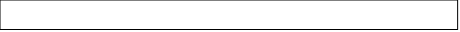 ***în cadrul proiectului pot participa IMM-uri / persoanele angajate în IMM care isi desfasoara activitatea într-unul din sectoarele economice cu potential competitiv identificate conform SNC si în unul din domeniile de specializare inteligenta conform SNCDI. 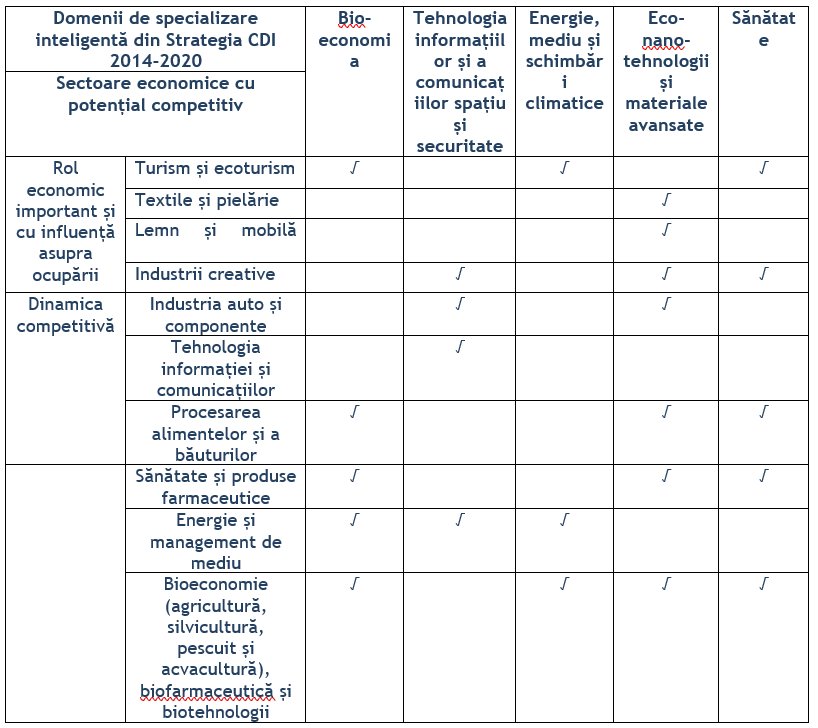 4.Compania colaborează/ activează în sectorul economic cu potențial competitiv*□Turism și ecoturism□Textile și pielărie□Lemn și mobilă□Construcții□Industrii creative□Industria auto și componente□Tehnologia informației și comunicațiilor□Procesarea aliementelor și a băuturilor□Sănătate și produse farmaceutice□Energie și management de mediu□Bioeconomie (agricultură, silvicultură, pescuit și acvacultură), biofarmaceutică și biotehnologii□Niciunul din cele de mai sus5.Compania are sediul/ punctul de lucru în județul/ județele*□Județul Bihor □Județul Bistrița-Năsăud□Județul Cluj□Județul Maramureș □Județul Satu Mare□Județul Sălaj□Județul Timiș□Județul Arad □Județul Hunedoara□Județul Caraș-Severin□Județul Alba □Județul Brașov □Județul Harghita □Județul Mureș □Județul Sibiu6.Cat de important este pentru compania pe care o reprezentat ca angajatii sa participe la programe de formare?□Total neimportant. □1□2□3□4□5□Foarte important.7.In ultimii doi ani angajatii din compania pe care o reprezentati au participat la programe de formare continua?□Da, organizare la nivel intern □Da, de catre angajati pe cont propriu □Da, realizate la cererea angajatului, dar rambursate de catre companie□Nu □Nu stiu / nu ma pot pronunta 8.Care sunt modalitatile de desfasurare a programelor de formare la care au participat angajatii companiei dvs?□Programe derulate cu specialisti interni - angajatii companiei.□Programe derulate la sediul companiei cu specialisti externi - furnizori de programe de formare.□Programe organizate in afara companiei cu specialisti externi - furnizori de programe de formare.□Altele:9.Va rugam sa specificati denumirea programelor de formare care s-au organizat pentru angajatii companiei dvs.10.Va rugam sa mentionati ce tip au fost aceste programe mentionate de dvs.□Initiere□Calificare□Perfectionare□Specializare□Training-uri□Seminarii / workshop-uri□Nu stiu/ nu ma pot pronunta.□Altele:11.Care dintre programele de formare mentionate de dvs. anterior considerati ca au fost cele mai utile si de interes pentru angajatii dvs. avand in vedere feedback-ul si rezultatele pe termen lung?12.Care sunt dificultatile pe care le-ati intampinat in organizarea/ derularea de programe de formare pentru angajati ?□Lipsa timpului pentru derularea programelor de instruire/ training/ formare □Lipsa de implicare a angajatilor/ reticenta angajatilor □Costurile de intrerupere a activitatii angajatilor pe perioada de instruire / lipsa de la locul de munca □Fonduri insuficiente alocate pentru programele de formare □Lipsa de formatori suficient de bine pregatiti pentru sustinerea cursurilor □Nu se identifica programe utile pentru activitatea companiei □Modificarea/ prelungirea programului de lucru al angajatilor participanti □Nu am intampinat dificultati □Altele:13.Va rugam sa precizati care sunt motivele pentru care nu ati desfasurat programe de formare pentru angajati.□Nu am identificat nevoia desfasurarii / trimiterii angajatilor la programe de formare.□Programele identificate nu sunt satisfacatoare in ceea ce priveste curricula.□Nu am identificat programe care sa ne sprijine in activitatea pe care o desfasuram.□Fluxul tehnologic nu ne-a permis sa desfasuram aceste activitati.□Dezinteresul/ reticenta angajatilor de a se implica in programe de formare.□Compania nu este interesata in acest moment de aceste programe de formare.□Desfasurarea programelor de formare in afara companiei/ locului de munca.□Costuri ridicate.□Nu am stiut unde sa cautam / nu am gasit surse de informatii.□Altele: □Nu este cazul14.In ce masura programele de formare la care au participat angajatii dvs. in ultimii doi ani nu au avut un efect pozitiv pentru companie?In foarte mica masura. □1□2□3□4□5□In foarte mare masura.15.Care credeti ca sunt avantajele de care beneficiaza / ar beneficia compania dvs. in urma participarii angajatilor la programe de formare continua?□Intarirea cunostintelor angajatilor.□Cresterea increderii angajatilor in propriile forte / cunostinte.□Cresterea productivitatii la locul de munca/ eficientizarea activitatii.□Desfasurarea mai buna a sarcinilor de lucru / organizarea mai buna a companiei.□Imbunatatirea relatiei cu clientii.□Adaptarea produselor/ serviciilor la cerintele pietei / cresterea calitatii.□Motivarea angajatilor.□Reducerea fluctuatiei de angajati.□Credibilitatea angajatorului fata de angajati.□Imbunatatirea renumelui angajatorului in fata angajatilor / Atractivitate pe piata muncii.16.La momentul actual, in ce masura se preocupa compania cu formarea continua a angajatilor?□In foarte mica masura. □1□2□3□4□5□In foarte mare masura.17.In ce masura considerati necesara participarea angajatilor dvs. la programe de formare si dezvoltare profesionala ?□In foarte mica masura.□In foarte mare masura.18.Care sunt instrumentele/ metodele care sunt utilizate in compania dvs. pentru a identifica principalele nevoi de formare / dezvoltare a angajatilor ?□Teste de personalitate / trasaturi comportamentale.□Teste de aptitudini/ cunostinte profesionale.□Teste de evaluare a cunostintelor.□Discutii individuale cu angajatii pentru identificarea nevoilor de formare.□Discutii de grup cu angajatii pentru identificarea nevoilor de formare.□Discutii/ feedback primit de la parteneri / clienti.□Nicio metoda.□Nu stiu / nu pot aprecia.□Altele:19.In functie de specificul activitatii, care considerati ca sunt elementele care ar trebui imbunatatite la angajatii dvs?  Dar in viitor - peste 5 ani?20.In perioada urmatoare compania dvs. ar fi interesata sa desfasoare programe de formare continua pentru eficientizarea activitatii?□Da □Nu □Nu stiu 21.Pentru ce categorii de angajati din compania dvs. se doreste desfasurarea de programe de formare?□Pentru angajatii cu functie de conducere.□Pentru angajatii cu functie de executie.□Pentru ambele categorii de angajati (management si executie).□Nu stiu/ nu ma pot pronunta.22.Care sunt nevoile actuale ale companiei dvs. in ceea ce priveste programele de formare continua/ programele utile companiei dvs. pentru eficientizarea activitatii.23.Daca ar fi sa derulati / sa organizati cursuri de formare, cum v-ar interesa sa fie acestea?□In format fizic - la locul de munca.□In format fizic - la locatia furnizorului de formare profesionala.□In format online.24.Cum ati prefera sa fie organizate aceste cursuri?□Sa fie organizate in timpul programului de lucru.□Sa fie organizate dupa amiaza / in afara programului de lucru.25.Cum ati prefera sa fie curricula?□Sa contina multe informatii si noutati teoretice.□Sa contina mai multa parte practica.26.Cum ati prefera sa fie cursul?□Sa fie un curs intensiv - numar mare de ore pe zi (8 ore de exemplu), numar redus de zile.□Sa fie un curs extensiv - numar mic de ore pe zi (2-4 ore), pe o perioada de timp indelungata.27.Care credeti ca sunt avantajele de care beneficiaza / ar beneficia compania prin introducerea de programe de invatare la locul de munca?□Transmiterea de informatii / cunostinte adaptate nevoilor specifice posturilor/ angajatilor.□Imbunatatirea performantei si productivitatii angajatilor.□Cresterea motivatiei angajatilor.□Retentia mai mare a angajatilor - reducerea fluctuatiei de personal.□Completarea deficientelor de competente.□Timp redus de parasire a locului de munca, intreruperea minima prin desfasurarea invatarii la locul de munca.□Altele:28.In opinia dvs, cum credeti ca ar trebui sprijiniti angajatorii in procesul de formare al angajatilor, in scopul cresterii investitiilor in formarea profesionala continua - lifelong learning.□Deduceri financiare pentru cheltuielile cu formarea profesionala a salariatilor din cuantumul darilor la stat.□Crearea unor parteneriate intre institutiile de invatamant, furnizorii de formare profesionala si companii.□Ajutoare financiare/ subventii pentru formarea si instruirea personalului.□Ajutoare financiare pentru firmele care acorda salariatilor concediu platit pentru formare profesionala pe perioada desfasurarii acesteia.□Facilitatea accesului la fonduri nerambursabile europene pentru companiile care organizeaza programe de formare.□Altele:29.Care nivel de calificare va intereseaza pentru angajatii dumneavoastra?□Nivel de baza.□Nivel mediu spre avansat.□Specializare - cu certificare internationala.30.Vă invităm să bifați răspunsul cel mai apropiat de strategia de dezvoltare pe termen scurt și mediu a companiei pe următoarele subiecte:31.Cunoștințele și abilitățile angajaților, în medie, cu privire la următoarele aspecte sunt la un nivel:Întrebări privind participarea la programele de formare32.Enumerați domeniile/ tematicile de curs de formare la care doriți să trimiteți angajații în următorul an.33.Enumerați domeniile/ tematicile de programe de învățare la locul de muncă pe care doriți să le implementați în următorul an.34.Care dintre urmatoarele cursuri v-ar interesa cel mai mult?□ Dezvoltator e-learning□ Designer instructional□ Competente digitale de utilizare a tehnologiei informatiei ca instrument de invatare si cunoastere□ Designer pagini web - curs de initiere, ideal pentru persoanele care sunt interesate de crearea, dezvoltarea si mentenanta unui website.□Curs personalizat - MS Word 8 ore, MS Excel 10 ore, ERP - demo 4 ore, □Tehnici de cautare Google Search 2 ore, □Time management si gestionarea productivitatii cu ajutorul unor aplicatii de genul Clockify si Wrikle 8 ore, □Managementul documentelor electronice cu ajutorul aplicatiei DxContract - demo 8 ore.□Altele:MulțumiriAți completat cu succes chestionarul. Mulțumim!Semnătura reprezentant: ......................Anexa 3ANGAJAMENT DE DISPONIBILITATE FAȚĂ DE ACTIVITĂȚILE PROIECTULUISubsemnatul(a) .................................................................................., domiciliat în .........................................................................................................., posesor al BI/CI, seria ............... nr. .................., eliberat de ....................................... la data ................................., CNP ............................................., telefon ..............................., in calitate de reprezentant legal / antreprenor / angajat al IMM-ului ............................................................, îmi declar disponibilitatea față de următoarele activități ale proiectului „COmpetente Digitale pentru DEzvoltarea IMM-urilor”, POCU/860/3/12/143314:A2. Sprijin acordat întreprinderilor pentru organizarea de programe de învăţare la locul de muncă în domeniul alfabetizării digitale şi tehnologiei informaţiei şi comunicaţiilor;Alte activitati desfasurate in cadrul proiectului, dupa caz;Nume și prenume: ...............................................Semnătura: .......................................................   Anexa 4ANGAJAMENT DE RESPECTARE A CERINȚELOR PROIECTULUISubsemnatul(a) .................................................................................., domiciliat în .........................................................................................................., posesor al BI/CI, seria ............... nr. .................., eliberat de ....................................... la data ................................., CNP ............................................., telefon ..............................., in calitate de reprezentant legal / antreprenor / angajat al IMM-ului ....................................................................., îmi declar angajamentul de respectare a cerințelor proiectului, precum și a legislației naționale și europene aplicabile. Nume și prenume: ...............................................Semnătura: .......................................................   Anexa 5DECLARAŢIE PE PROPRIE RĂSPUNDERE PRIVIND EVITAREA DUBLEI FINANȚĂRI Subsemnatul(a) .................................................................................., domiciliat în .........................................................................................................., posesor al BI/CI, seria ............... nr. .................., eliberat de ....................................... la data ................................., CNP ............................................., telefon ..............................., in calitate de reprezentant legal / antreprenor / angajat al IMM-ului ..................................................., în calitate de beneficiar al proiectului mai sus amintit, proiect finanţat prin Fondul Social European prin contractul de finanțare nr.  POCU/860/3/12/143314, cunoscând dispoziţiile articolului 326 Cod Penal cu privire la falsul în declaraţii, declar pe proprie răspundere că:Intreprinderea pe care o reprezint nu a mai beneficiat de sprijin pentru organizarea de programe de învăţare la locul de muncă în domeniul alfabetizării digitale şi tehnologiei informaţiei şi comunicaţiilor din fonduri europene sau de la bugetul de stat și pe care doresc să le urmez în cadrul acestui proiect. De asemenea, nu beneficiez de finanțare/dublă finanțare prin alte proiecte finanțate prin POCU OS 3.12.În cazul în care se demonstrează faptul că am beneficiat de sprijin pentru organizarea de programe de învăţare la locul de muncă în domeniul alfabetizării digitale şi tehnologiei informaţiei şi comunicaţiilor din fonduri europene sau din alte proiecte POCU OS 3.12, mă oblig să restitui toate costurile aferente participării mele la activitatea de sprijin pentru organizarea de programe de învăţare la locul de muncă în domeniul alfabetizării digitale şi tehnologiei informaţiei şi comunicaţiilor organizata în cadrul proiectului menționat mai sus. Nume și prenume: ...............................................Semnătura: .......................................................   Anexa 6NOTĂ INFORMATIVĂFundația Centrul de Resurse pentru Educație și Formare Profesională – CREFOP prelucrează datele cu caracter personal, furnizate prin prezentul document de potentialii candidati, în scopul implementării și derulării proiectului POCU/860/3/12/143314 – „COmpetente Digitale pentru DEzvoltarea IMM-urilor”.Fundația Centrul de Resurse pentru Educație și Formare Profesională – CREFOP, în calitate de operator, va prelucra, în conformitate cu dispozițiile din Regulamentul nr. 679/2016 privind protecția persoanelor fizice în ceea ce privește prelucrarea datelor cu caracter personal și privind libera circulație a acestor date  si din Legea nr. 677/2001 pentru protectia persoanelor cu privire la prelucrarea datelor cu caracter personal si libera circulatie a acestor date, următoarele categorii de date furnizate de dvs.: numele și prenumele, sexul, telefon/fax, adresa (domiciliul/reședința), emailul, profesia, locul de muncă, formare profesională (diplome, studii), datele cu caracter personal care denotă originea etnică, codul numeric personal, seria și numărul actului de identitate/pașaportului.Datele vor fi dezvăluite şi transferate către Autoritatea de Management pentru Programul Operaţional de Capital Uman (AM/OIR NORD-VEST), România.Conform prevederilor legale mai sus aratate, beneficiaţi de dreptul de acces, de intervenţie asupra datelor, dreptul de opoziţie şi de dreptul de a nu fi supus unei decizii individuale. Totodată, aveţi dreptul să vă opuneţi prelucrării datelor personale care vă privesc şi să solicitaţi ştergerea acestora. Pentru exercitarea acestor drepturi, vă puteţi adresa cu o cerere scrisă, datată şi semnată, la Fundația Centrul de Resurse pentru Educație și Formare Profesională – CREFOP, Splaiul Unirii, nr. 4, bl. B3, tronson II, etaj. 7, ap. 19, sector 4, 040031- București. De asemenea, vă este recunoscut dreptul de a vă adresa justiţiei. DECLARAȚIE PRIVIND EXPRIMAREA ACORDULUI PENTRU PRELUCRAREA DATELOR CU CARACTER PERSONAL    Subsemnatul(a) ........................................................................................................................, domiciliat în ...................................................................................................................................., posesor al BI/CI, seria ............... nr. ......................, eliberat de ................................................. la data ....................................., CNP ......................................................, telefon .........................................., in calitate de reprezentant legal / antreprenor / angajat al IMM-ului ............................................................., arăt în mod expres și neechivoc, că prezint de bunăvoie operatorului Fundația Centrul de Resurse pentru Educație și Formare Profesională – CREFOP, datele mele personale cu caracter personal și că sunt de acord cu prelucrarea acestora și dezvăluirea lor către destinatarii indicați de operator, pe parcursul derulării proiectului in speta.  Deasemenea, precizez faptul că am înțeles drepturile ce imi sunt conferite de prevederile legale din Regulamentul nr. 679/2016 si din Legea nr. 677/2001, precum și modul în care pot să le exercit, respectiv: dreptul de acces, dreptul de intervenție asupra datelor, dreptul de opoziție, dreptul de a nu fi supus unei decizii individuale și dreptul de a mă adresa justiției.Numele, prenumele persoanei vizate: ..........................................................................Semnătura persoanei vizate: ..................................................................................... Numele, prenumele și semnătura persoanei care a făcut informarea: ....................................Anexa 7DECLARATIE PE PROPRIE RASPUNDERE CA INTREPRINDEREA SE INCADREAZA IN CATEGORIA IMM-URI, ASA CUM SUNT DEFINITE IN LEGEA NR. 346/2004 Subsemnatul(a) .................................................................................., domiciliat în .........................................................................................................., posesor al BI/CI, seria ............... nr. .................., eliberat de ....................................... la data ................................., CNP ............................................., telefon ..............................., in calitate de reprezentant legal / antreprenor / angajat al IMM-ului ...................................................................., în calitate de beneficiar al proiectului mai sus amintit, proiect finanţat prin Fondul Social European prin contractul de finanțare nr. POCU/860/3/12/143314, cunoscând dispoziţiile articolului 326 Cod Penal cu privire la falsul în declaraţii, declar pe proprie răspundere că:Intreprinderea pe care o reprezint se incadreaza in categoria IMM-uri, asa cum sunt definite in Legea nr. 346/2004. Nume și prenume: ...............................................Semnătura: .......................................................   Anexa 8Formularul de înregistrare individuală a entităților sprijiniteEntitate nou creată prin intervențiile POCU Da NuDenumire: ...................................................................................Adresa: .......................................................................................Județ: ........................................................................................Localitate: ...................................................................................Telefon: ......................................................................................Fax: ...........................................................................................Email: ........................................................................................Website: .....................................................................................Cod unic de înregistrare fiscală: .........................................................Dată intrare în operațiune: ...............................................................Dată ieșire din operațiune: ...............................................................Data: ...............Semnătura responsabil cu înregistrarea participanților.................................Anexa 9DECLARATIE PE PROPRIE RASPUNDERE PRIVIND APARTENENTA LA CATEGORIILE ELIGIBILE DE IMM-URI Subsemnatul(a) .................................................................................., domiciliat în .........................................................................................................., posesor al BI/CI, seria ............... nr. .................., eliberat de ....................................... la data ................................., CNP ............................................., telefon ..............................., in calitate de reprezentant legal / antreprenor / angajat al IMM-ului ..................................................., în calitate de beneficiar al proiectului mai sus mentionat, proiect finanţat prin Fondul Social European prin contractul de finanțare nr. POCU/860/3/12/143314, cunoscând dispoziţiile articolului 326 Cod Penal cu privire la falsul în declaraţii, declar pe proprie răspundere că:Intreprinderea pe care o reprezint activeaza in una din regiunile de dezvoltare Centru, Nord-Vest, Vest;Intreprinderea pe care o reprezint are autorizat cel putin un cod CAEN al unei activitati principale sau secundare desfasurata intr-un sector economic cu potential competitiv (Turism si ecoturism /  Procesarea alimentelor si a bauturilor / Textile si pielarie / Lemn si mobila / Industrii creative /  Industria auto si componente / Tehnologia intofmatiilor si telecomunicatii / Sanatate si produse farmaceutice / Energie si management de mediu / Biochimie, biofarmaceutica si biotehnologii / Constructii / Fabricarea materialelor de constructii / Activitati profesionale, stiintifice si tehnice / Distributie) si in corelare cu unul din domeniile de specializare inteligenta conform SNCDI sau intentioneaza sa isi coreleze activitatea cu unul din domeniile de specializare inteligenta conform SNCDI. Nume și prenume: ...............................................Semnătura: .......................................................  Anexa 10  GRILĂ DE VERIFICARE A CONFORMITĂȚII ȘI ELIGIBILITĂȚII INTREPRINDERII  Semnatura verificare:    Anexa 11 Tabel nominal cu IMM-urile care au fost selectate in cadrul proiectului  „COmpetente Digitale pentru DEzvoltarea IMM-urilor” - POCU/860/3/12/143314Semnatura expert: Cod indicator de rezultatDenumire indicator de rezultatValoare4S34Persoane care dobândesc o calificare/ care si-au validat competentele în sectoarele economice/domeniile cu specializare inteligenta aferente SNC/SNCDI la încetarea calitatii de participant2794S35Întreprinderi care introduc programe de învatare la locul de munca, la 6 luni dupa finalizarea sprijinului, din care: - IMM-uri5Întreprinderi care introduc programe de învatare la locul de munca, la 6 luni dupa finalizarea sprijinului5Cod indicator de realizareDenumire indicator de realizareValoare4S36Angajati care beneficiaza de programe de formare3104S17Întreprinderi sprijinite32Întreprinderi sprijinite, din care: IMM-uri32in prezentin viitorColaborareRelationareColaborare profesionalaLucru in echipaRespect reciprocLeadershipCompetente digitale de bazaComunicareColaborareRelationareColaborare profesionalaLucru in echipaRespect reciprocLeadershipCompetente digitale de bazaCompetente digitale avansateCompetente digitale de tip specializare internationala - microsoft, cisco, scrum, agilePerformantaComunicare in limbi straineGandire criticaAntreprenoriatSpirit de initiativaIntegritateProfesionalismCompetente de vanzariCompetente de negociere cu clientiiComunicareDezacord totalDezacordAcordAcord totalFolosim tehnologii digitale în majoritatea proceselor interneFolosim tehnologii digitale în unele procese interneComunicarea inter-departamente se realizează în majoritate pe canale digitaleComunicarea cu exteriorul (clienți, furnizori, instituții) se realizează în majoritate pe canale digitaleCompania folosește programe interne de învățare la locul de muncă pentru îmbunătățirea competențelor profesionale ale angajațilorCompania organizează cursuri interne pentru angajați în vederea îmbunătățirii competențelor lor profesionaleCompania trimite angajații la cursuri externe pentru îmbunățirea competențelor lor profesionaleCompania investește în tehnologizarea proceselor interneCompania investește în tehnologizarea relației cu clienții, furnizorii și ceilalți parteneriCompania încurajează folosirea unor resurse digitale variateCompania pune accentul pe digitalizareCompania folosește resurse digitale pentru a măsura performanța angajațilorAngajații companiei folosesc la capacitate maximă toate resursele digitale pe care le au la dispozițieCompania a implementat/ implementează programe software care să ușureze multe procese/sarcini ale angajațilorCăutarea, filtrarea și selectarea informațiilor și a conținutului digitalEvaluarea datelor, informațiilor și a conținutului digitalGestionarea datelor, informațiilor și conținutului digitalInteracțiunea cu ceilalți cu ajutorul tehnologiilor digiitaleÎmpărtășirea de informații cu ajutorul tehnologiilor digitaleParticiparea la viața civică prin tehnologiile digitaleColaborarea cu ceilalți cu ajutorul Etichetă digitală (Netiquette, cod de bune maniere în mediul online)Gestionare identității digitaleDezvoltarea de conținut digital (de ex., prezentări PowerPoint, documente Word etc.)Integrarea și re-editarea conținutului digitalCopyright și licențăProgramare softwareProtejarea dispozitivelorProtejarea datelor personale și intimitățiiProtejarea sănătății și stării de bine în mediul online sau prin intermediul tehnologiilor digitaleProtejarea mediului prin intermediul tehnologiilor digitaleSoluționarea problemelor tehniceIdentificarea nevoilor și a soluțiilor tehnologiceUtilizarea tehnologiilor digitale într-un mod creativIdentificarea ariilor de dezvoltare în sfera competențelor digitaleDenumire intrepindere DATA DE INTRODUCERE ZZ/LL/AAAA  Tip doc.  Poz  S-AU PREZENTAT SI SUNT CONFORME URMATOARELE DOCUMENTE?       Se bifeaza cu (X) in casuta corespunzatoare  DA  NU  Original(ORG)     copie (CO)  Nr.pag  1.  Scrisoare de intentie, semnata (Anexa 1)ORG.  2.  Chestionar analiza nevoi, semnat (Anexa 2)ORG.  3.  Angajament disponibilitate, semnat (Anexa 3)ORG.  4.  Angajament de respectare a cerintelor proiectului, semnat (Anexa 4)ORG.  5.   Declaratie de evitare a dublei finantari, semnata(Anexa 5)ORG.  6.  Acord de prelucrare a datelor personale, semnata (Anexa 6)ORG. 7.  Declaratie IMM, semnata (Anexa 7)CO  8.   Formular de inregistrare, semnat (Anexa 8)CO  9. Declaratie apartenenta IMM eligibil, semnata (Anexa 9)ORG. 10.Certificat constatator emis Oficiul Registrului Comerțului, valabil la data intrării IMM-ului în grupul țintă al proiectului - originalul sau o copie certificată “conform cu originalul”ORG./CO certificată “conform cu originalul”Nr. crt. Denumire IMM Cod fiscal Localitatea Cod CAENTelefon E-mail 1 2 3 4 5 6 7 8 9 10 11 12 13 14 15 1617181920212223242526272829303132